1                                                 CURRICULUM VITAENationality : Kenyan  Date of Birth : 3/10/1987Gender: MaleVisa:           EmploymentCareer Objectives      To obtain an opportunity to work for the general good of society and obtain high standards of  Professionalism and integrity.Language Abilities                           Read and write English and SwahiliAchievementParticipation of essay writing competition, designed to create awareness in HIV/AIDS prevention. Work experience             SERVE- U L.L.C DUBAI  (2013 to date) Duties and Responsibilities                                                                                                                               Supervising and ensuring cleaners are doing task given in correct procedures.Monitoring cleaners safety while doing a taskDocumentation of task done on the site given.Training new staffs on what to be doing on their new sites.Making sure the client is satisfied with the services. GENERAL SUPPLY KENYA (2013-2012) Sales agent -duties and responsibilitiesmarketing of company products to clientsmaking sure clients receive quality products and services  INTERTRADE LIMITED KENYA (2009-2010) Sales coordinator   making sure that orders are delivered to the right customersEducation back ground    2007-2008          : RIFKINS BUSINESS COLLEGE                             Diploma in store management and stock control               2003-2006         : SHIMO-LA-TEWA SECONDARY                            Kenya certificate of secondary education.                         1994-2002         : MSUFINI ACADEMY                               Kenya Certificate Of primary education                     First Name of Application CV No: 1702650Whatsapp Mobile: +971504753686 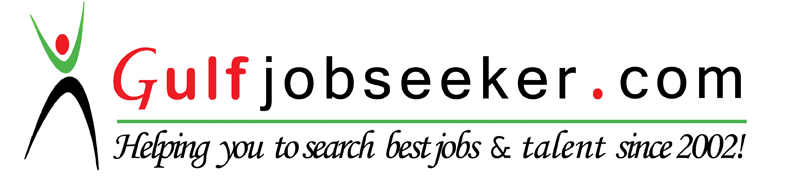 